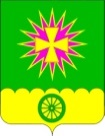 администрациЯ Нововеличковскогосельского поселения Динского районаПОСТАНОВЛЕНИЕот 22.03.2018				                                                                № 59станица НововеличковскаяО передаче в хозяйственное ведение муниципального унитарного предприятия ЖКХ «Нововеличковское» муниципального имуществаВ целях осуществления полномочий Нововеличковского сельского поселения Динского района в области коммунально-бытового обслуживания населения, оптимизации использования финансовых и материальных ресурсов, направляемых на содержание систем водоснабжения, проведения единой технической и экономической политики развития коммунальной инфраструктуры поселения, повышения эффективности использования имущества, находящегося в муниципальной собственности Нововеличковского сельского поселения Динского района, в соответствии с Гражданским кодексом РФ, Федеральным законом от 06.10.2003 131-ФЗ «Об общих принципах организации местного самоуправления РФ», Федеральным законом от 14.11.2002 №161-ФЗ «О государственных и муниципальных унитарных предприятиях», Уставом Нововеличковского сельского поселения Динского района, Положением «О порядке управления и распоряжения объектами муниципальной собственности Нововеличковского сельского поселения Динского района», утвержденным решением Совета Нововеличковского сельского поселения Динского района от 07.04.2011 № 155-15/2,  п о с т а н о в л я ю:Передать из муниципальной собственности Нововеличковского сельского поселения Динского района в хозяйственное ведение муниципального унитарного предприятия ЖКХ «Нововеличковское», имущество, согласно приложения (Приложение).Муниципальному казенному учреждению «Централизованная бухгалтерия Нововеличковского сельского поселения» (Барилова) подготовить акт приема – передачи муниципального имущества, указанного в пункте 1 настоящего постановления, внести соответствующие изменения в бухгалтерский учет.Отделу земельных и имущественных отношений администрации Нововеличковского сельского поселения (Марук) внести соответствующие изменения в реестр муниципальной собственности Нововеличковского сельского поселения.Контроль за исполнением настоящего постановления оставляю за собой.Постановление вступает в силу со дня его подписания.Глава администрации Нововеличковскогосельского поселения						                        С.М. Кова